П О С Т А Н О В Л Е Н И ЕГУБЕРНАТОРА  КАМЧАТСКОГО КРАЯ             г. Петропавловск-КамчатскийВ соответствии с пунктом 3.1 части 10 статьи 83 Лесного кодекса Российской Федерации, Федеральным законом от 27.07.2010 № 210-ФЗ                  «Об организации предоставления государственных и муниципальных услуг», постановлением Правительства Российской Федерации от 16.05.2011 № 373 «О разработке и утверждении административных регламентов исполнения государственных функций и административных регламентов предоставления государственных услуг», постановлением Правительства Камчатского края от 05.08.2011 № 321-П «Об утверждении Порядка разработки и утверждения административных регламентов исполнения государственных функций и Порядка разработки и утверждения административных регламентов предоставления государственных услуг исполнительными органами государственной власти Камчатского края» и в целях исполнения требований экспертного заключения Управления Министерства юстиции Российской Федерации по Камчатскому краю от 08.06.2016 № 41/02-34/1/40ПОСТАНОВЛЯЮ:1. Отменить постановление Губернатора Камчатского края от 08.04.2016 № 33 «Об утверждении Административного регламента предоставления Агентством лесного хозяйства и охраны животного мира Камчатского края государственной услуги по обеспечению выбора участка земель лесного фонда, перевод которого предполагается осуществить из земель лесного фонда в земли иных (других) категорий, рассмотрению в установленном порядке материалов о переводе земель лесного фонда в земли иных (других) категорий и представлению документации о переводе земель лесного фонда в земли иных (других) категорий в Федеральное агентство лесного хозяйства для лесных участков в составе территории опережающего социально-экономического развития «Камчатка».2. Настоящее постановление вступает в силу через 10 дней после дня его официального опубликования.Губернатор  Камчатского края                                                          В.И. Илюхин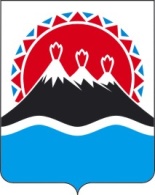 №Об отмене постановления Губернатора Камчатского края            от 08.04.2016 № 33 «Об утверждении Административного регламента предоставления Агентством лесного хозяйства и охраны животного мира Камчатского края государственной услуги по обеспечению выбора участка земель лесного фонда, перевод которого предполагается осуществить из земель лесного фонда в земли иных (других) категорий, рассмотрению в установленном порядке материалов о переводе земель лесного фонда в земли иных (других) категорий и представлению документации о переводе земель лесного фонда в земли иных (других) категорий в Федеральное агентство лесного хозяйства для лесных участков в составе территории опережающего социально-экономического развития «Камчатка»